Załącznik Nr 1do Zasad i trybu przeprowadzenia Budżetu Obywatelskiego oraz wymagań jakie powinien spełniać projekt Budżetu ObywatelskiegoFormularz zgłoszeniowy z propozycją projektu do Budżetu ObywatelskiegoDane projektodawcy: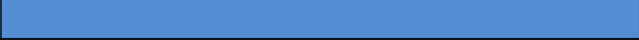 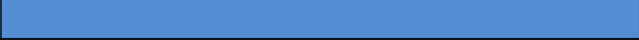 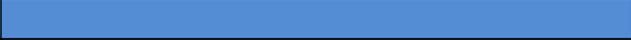 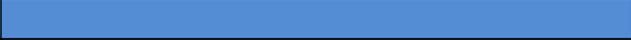 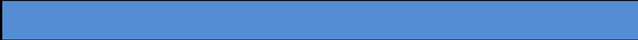 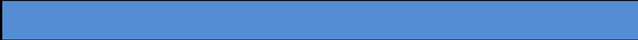 OBOWIĄZKOWE:Lista zawierająca podpisy min. 40 osób popierających niniejszy projektMapka z lokalizacją zadaniaNIEOBOWIĄZKOWE  Kosztorysy, projekty, dodatkowe materiały  Inne……………OŚWIADCZENIA:Oświadczam, że zapoznałam/em się z klauzulą informacyjną dotyczącą przetwarzania danych osobowych określoną w Rozdziale 9 Zasad i trybu przeprowadzenia Budżetu Obywatelskiego Miasta Siedlce.Oświadczam, iż wszystkie podane w formularzu oraz załącznikach informacje są zgodne z aktualnym stanem prawnym i faktycznym wraz z załącznikiem stanowiącym listę poparcia dla projektu.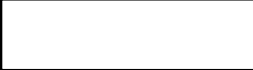 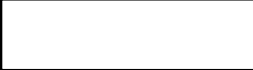   Imię i nazwisko  Adres zamieszkania  ulica, nr domu/nr mieszkania  Telefon  E-mail  Tytuł projektu:Miejsce realizacji projektu: Prosimy o:określenie ulicy lub rejonu ulic sporządzenie krótkiego opisu miejsca dołączenie mapki z zaznaczoną lokalizacją projektuOpis projektu:(maks. 2.000 znaków)Prosimy o odpowiedź na poniższe pytania: Jaki jest cel realizacji projektu?Co powinno zostać wykonane w ramach projektu (jaki jest zakres rzeczowy projektu)?Adresaci projektu:(maks. 1.000 znaków)Prosimy o odpowiedź na pytanie:Jakie grupy mieszkańców skorzystają z realizacji projektu?Uzasadnienie potrzeby i realizacji projektu: (maks. 1.000 znaków)Prosimy o odpowiedź na pytanie:Jakie problemy mieszkańców zostaną rozwiązane dzięki realizacji projektu?Całkowity szacunkowy koszt projektu:Składowe szacunkowe koszty projektu:Czy projekt generuje koszty utrzymania w następnych latach? (Jeżeli tak to prosimy wymienić jakie, np. koszt energii, wody, konserwacji)